REZULTATI POSLOVANJA PODUZETNIKA U 2017. GODINI SA SJEDIŠTEM U URBANOJ AGLOMERACIJI ZAGREBPrije tri godine (8. ožujka 2016. godine) Ministarstvo regionalnoga razvoja i fondova EU donijelo je Odluku o ustrojavanju Urbane aglomeracije Zagreb koju čine gradovi: Zagreb, D. Stubica, Dugo Selo, Jastrebarsko, Oroslavje, Samobor, Sveta Nedelja, Sveti Iv. Zelina, Velika Gorica, Zabok i Zaprešić te općine: Bistra, Brckovljani, Brdovec, Dubravica, Gornja Stubica, Jakovlje, Klinča Sela, Kravarsko, Luka, Marija Bistrica, Marija Gorica, Orle, Pisarovina, Pokupsko, Pušća, Rugvica, Stubičke Toplice, Stupnik i Veliko Trgovišće.Poduzetnici Urbane aglomeracije Zagreb u 2017. godini ostvarili ukupne prihode u iznosu od 379,3 milijarde kuna (povećanje za 8,7 % u odnosu na prethodno razdoblje), ukupne rashode u iznosu od 360,7 milijardi kuna (povećanje za 9,4 % u odnosu na prethodno razdoblje) te ostvarili dobit razdoblja u iznosu od 24,0 milijarde kuna (povećanje za 9,7 % u odnosu na prethodno razdoblje), Najveće ukupne prihode ostvarili su poduzetnici sa sjedištem u Zagrebu (329,1 milijardu kuna ili 86,8 % ukupno ostvarenih ukupnih prihoda poduzetnika Urbane aglomeracije Zagreb), a najmanje poduzetnici sa sjedištem na području općine Orle (21,5 milijuna kuna ili 5,7 %  ukupno ostvarenih ukupnih prihoda poduzetnika Urbane aglomeracije Zagreb).Tablica 1. 	Osnovni financijski podaci poslovanja poduzetnika u gradovima i općinama Urbane aglomeracije Zagreb u 2017. godini							(iznosi u tisućama kuna)Izvor: Fina, Registar godišnjih financijskih izvještaja, obrada GFI-a za 2017. godinuOvom su rezultatu najviše pridonijeli poduzetnici sa sjedištem u Zagrebu, s 86,8 % (329,1 milijardi kuna) udjela u ukupnim prihodima Urbane aglomeracije Zagreb te poduzetnici Velike Gorice, s 3,6 % (13,5 milijardi kuna) i Svete Nedjelje s 2,6 % (10,0 milijardi kuna) udjela u ukupnim prihodima poduzetnika UAR-a. Grafikon 1. 	Udio ukupnih prihoda i dobiti razdoblja poduzetnika sa sjedištem u Zagrebu u ukupnom prihodu i dobiti razdoblja poduzetnika Urbane aglomeracije Zagreb u 2017. godini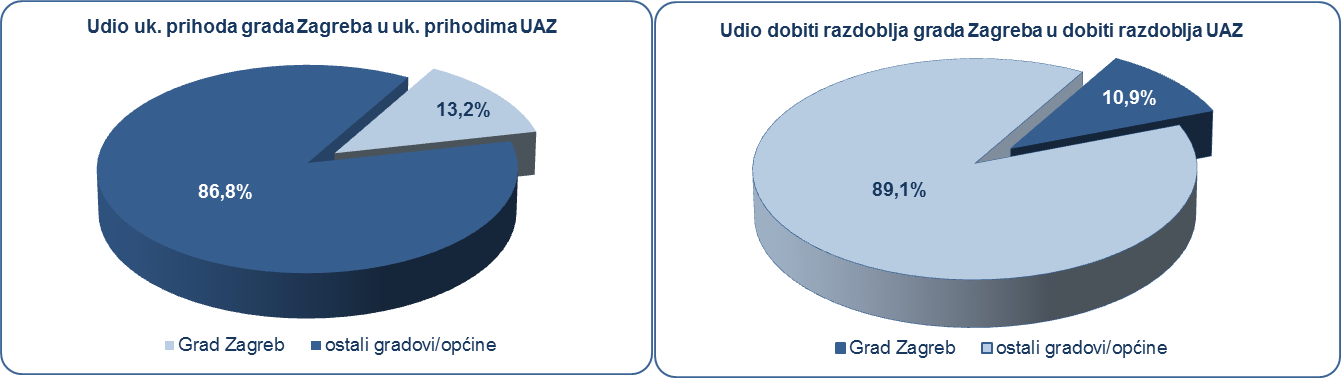 Izvor: Fina, Registar godišnjih financijskih izvještaja, obrada GFI-a za 2017. godinuPrema produktivnosti (prihodu po zaposlenom), na prvom su mjestu poduzetnici općine Stupnik, s 1,4 milijuna kuna, a među poduzetnicima navedene općine po produktivnosti na prvom je mjestu društvo KMAG d.o.o. s prosjekom od 25,4 milijuna kuna po zaposlenom. Pretežita djelatnost društva prema NKD-u 2007. je 45.11 - Trgovina automobilima i motornim vozilima lake kategorije, ima devet zaposlenih čija je prosječna mjesečna neto plaća u 2017. godini iznosila 9.777 kuna.Slijede poduzetnici Velike Gorice među kojima je prvo društvo PORSCHE CROATIA d.o.o. s prosjekom od 19,6 milijuna kuna i poduzetnici općine Brdovec s 1,2 milijuna kuna, među kojima je prvo društvo CHEMCOM d.o.o. s prosjekom od 9,1 milijuna kuna. Za usporedbu, produktivnost poduzetnika na razini RH u 2017. godini iznosila je 768 tisuća kuna.Prema visini ostvarenog prihoda među poduzetnicima sa sjedištem na području Urbane aglomeracije Zagreb, najbolja je INA d.d. s 18,3 milijarde kuna ukupnih prihoda i HEP d.d. s 8,8 milijardi kuna ukupnog prihoda. Najveći izvoz ostvarila je također INA d.d. (7,3 milijarde kuna) te PLIVA HRVATSKA d.o.o. (3,1 milijardu kuna).Grafikon 2. 	Prihod po zaposlenom kod poduzetnika u 2017. godini na razini gradova/općina Urbane aglomeracije Zagreb (TOP10)						     (iznosi u tisućama kuna)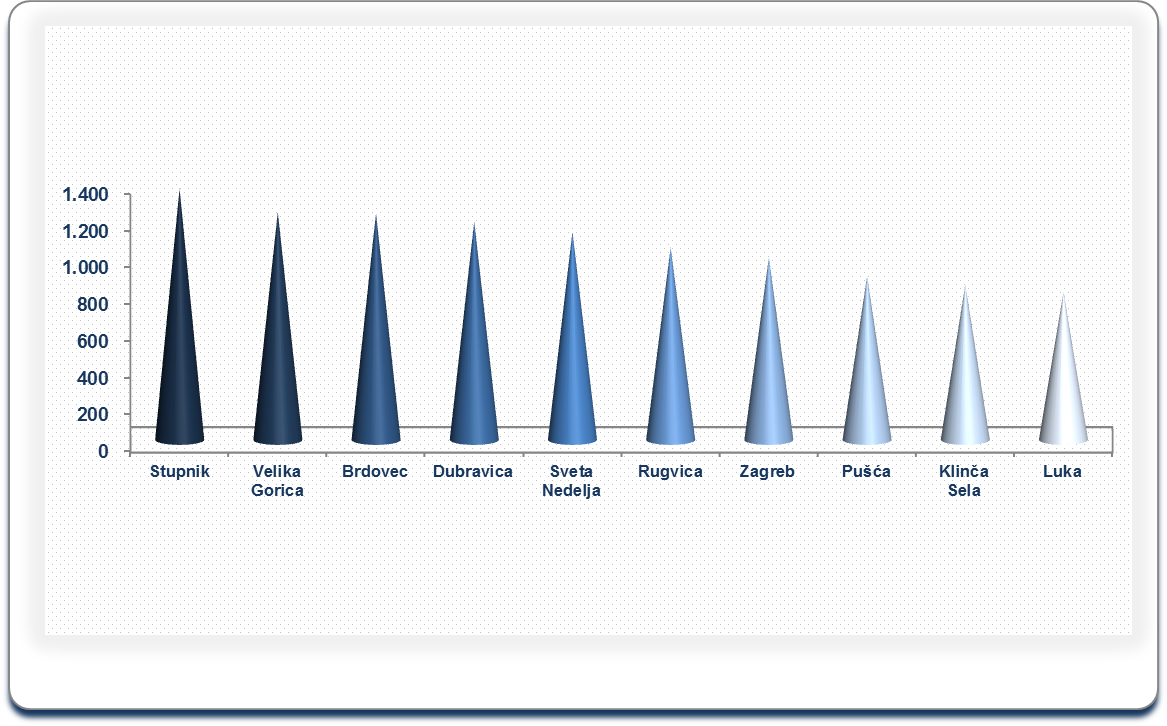 Izvor: Fina, Registar godišnjih financijskih izvještaja, obrada GFI-a za 2017. godinuTOP 10 poduzetnika Urbane aglomeracije Zagreb u 2017. godini ostvarilo je dobit razdoblja u iznosu od 5,5 milijardi kuna ili 22,8 % ukupne dobiti razdoblja poduzetnika u Urbanoj aglomeraciji Zagreb, ukupne prihode u iznosu od 54,1 milijardu kuna ili 14,3 % ukupnih prihoda poduzetnika u Urbanoj aglomeraciji Zagreb te imali 24 047 zaposlenih ili 6,2 % ukupnog broja zaposlenih kod poduzetnika čije je sjedište u jednom od gradova i općina obuhvaćenih Urbanom aglomeracijom Zagreb. Tablica 3.	TOP 10 poduzetnika prema dobiti razdoblja na razini Urbane aglomeracije Zagreb u 2017. godini	(iznosi u tisućama kuna)Izvor: Fina, Registar godišnjih financijskih izvještaja, obrada GFI-a za 2017. godinuProsječna mjesečna neto plaća obračunata zaposlenima kod poduzetnika Urbane aglomeracije Zagreb u 2017. godini iznosila je 6.126 kuna, što je 3,7 % više u odnosu na prethodnu godinu. Za usporedbu, prosječna mjesečna obračunata neto plaća zaposlenih kod poduzetnika na razini RH u 2017. godini iznosila je 5.372 kune.Najviša prosječna mjesečna neto plaća obračunata je zaposlenima kod poduzetnika sa sjedištem u Velikoj Gorici (7.059 kuna), a slijede poduzetnici sa sjedištem u Zagrebu (6.231 kunu), Brdovcu (6.198 kuna), Svetoj Nedelji (5.862 kune) i Rugvici (5.852 kune). Najniža prosječna mjesečna neto plaća na razini Urbane aglomeracije Zagreb obračunata je zaposlenima kod poduzetnika u općini Orle (3.037 kuna).Grafikon 3.	Prosječna mjesečna neto plaća po zaposlenom u 2017. godini na razini gradova i općina Urbane aglomeracije Zagreb (TOP 5)						          (iznosi u kunama)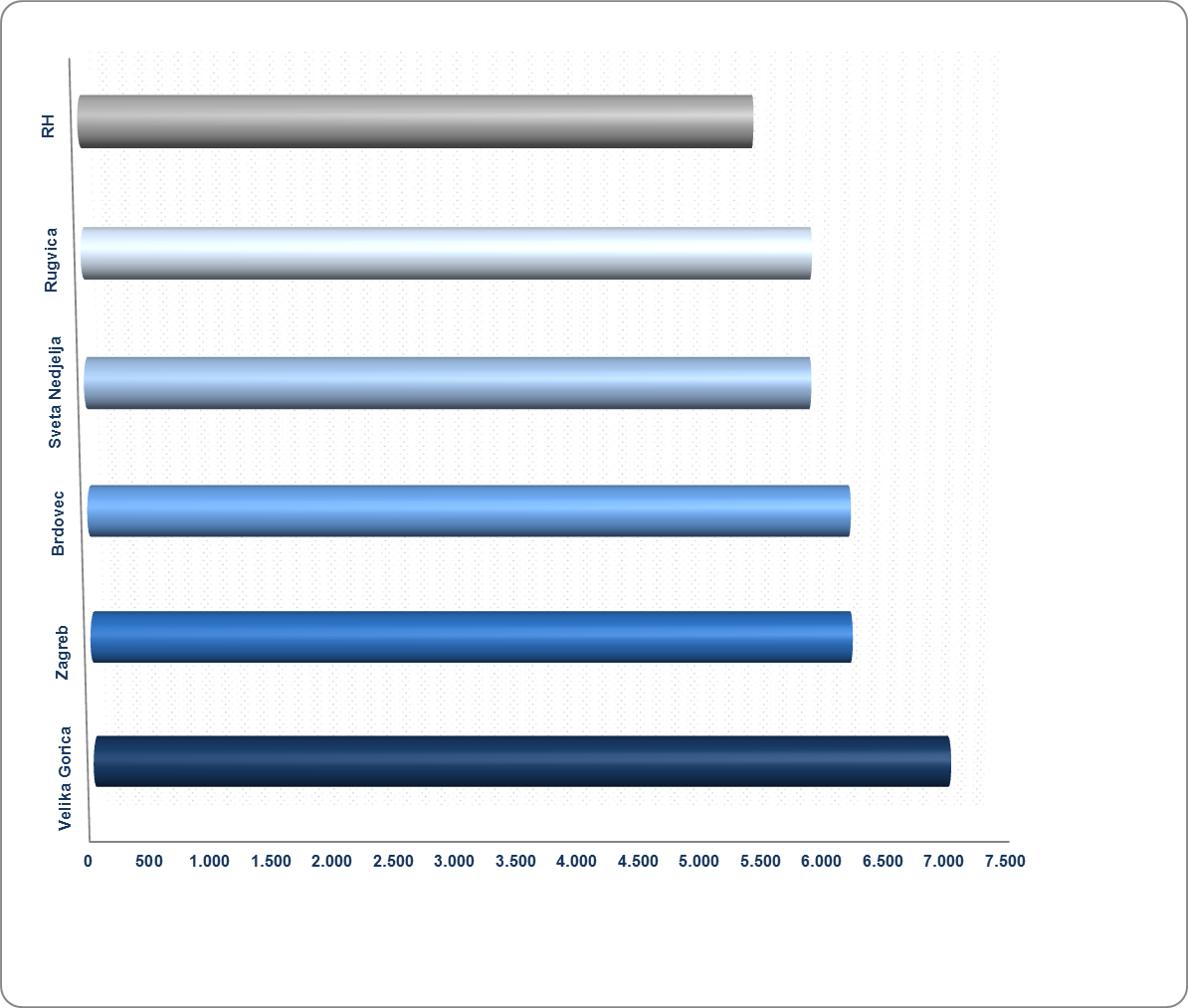 Izvor: Fina, Registar godišnjih financijskih izvještaja, obrada GFI-a za 2017. godinuViše o rezultatima poslovanja poduzetnika po područjima djelatnosti i po drugim kriterijima, prezentirano je u standardnim analizama rezultata poslovanja poduzetnika RH, po županijama i po gradovima i općinama u 2017. godini.Pojedinačni podaci o rezultatima poslovanja poduzetnika dostupni su besplatno na RGFI – javna objava i na Transparentno.hr, a agregirani i pojedinačni podaci dostupni su uz naknadu na servisu info.BIZInformacija o tome je li poslovni subjekt u blokadi ili ne, dostupna je korištenjem usluge FINA InfoBlokade slanjem SMS poruke na broj 818058, te korištenjem WEB aplikacije JRR tj. uvidom u podatke o računima i statusu blokade poslovnih subjekata, koji se ažuriraju u Jedinstvenom registru računa kojega u skladu sa zakonskim propisima, od 2002. godine, vodi Financijska agencija.Shema 1. 	Grad Zagreb i gradovi/općine Zagrebačke i Krapinsko-zagorske županije u sastavu UAZ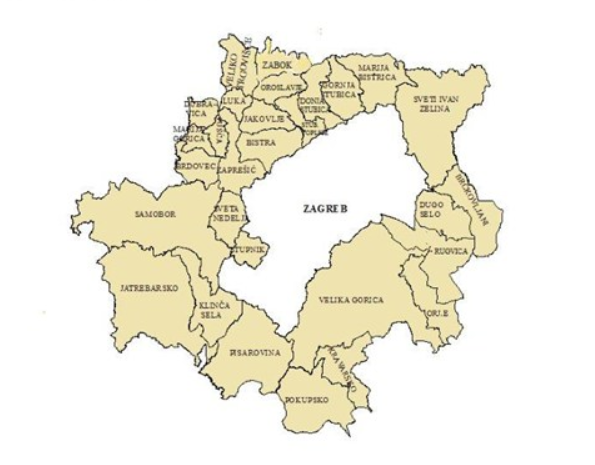 Na području gradova i općina obuhvaćenih Urbanom aglomeracijom Zagreb, u 2017. godini bilo je 47 504 poduzetnika čije je i sjedište u jednom od spomenutih gradova i općina. Riječ je o poduzetnicima koji su sastavili i u Registar godišnjih financijskih izvještaja podnijeli točan i potpun godišnji financijski izvještaj za statističke i druge potrebe za 2017. godinu. Od navedenoga broja, najviše je poduzetnika sa sjedištem u Zagrebu (40 120 ili 84,5 %), a najmanji je broj poduzetnika u općini Pokupsko (10 ili 0,02 %). Kod 47 504 poduzetnika bilo je 387 134 zaposlenih, što je prosječno 8,1 zaposlenih po poduzetniku.Naziv grada/općineBroj poduzetnikaBroj zaposlenihUkupni prihodDobit razdobljaGubitak razdobljaNeto dobitDonja Stubica/grad91 1.348 755.112 29.048 3.384 25.664 Dugo Selo/grad495 2.917 1.777.471 53.989 31.288 22.700 Jastrebarsko/grad328 1.806 1.148.607 76.786 10.636 66.151 Oroslavje/grad138 1.603 743.248 24.352 3.902 20.449 Samobor/grad1.229 6.986 4.774.048 309.910 73.176 236.734 Sveta Nedjelja/grad795 8.829 9.977.242 410.834 135.969 274.865 Sveti Ivan Zelina/grad418 2.374 1.676.443 62.284 7.754 54.530 Velika Gorica/grad1.508 10.919 13.508.295 737.776 100.912 636.864 Zabok/grad218 2.277 1.378.222 85.421 4.968 80.453 Zagreb/grad40.120 331.978 329.091.750 21.409.563 8.928.823 12.480.741 Zaprešić/grad750 4.504 3.057.096 164.840 107.111 57.729 Bistra/općina131 542 208.399 11.855 3.379 8.476 Brckovljani/općina100 612 284.719 9.909 2.797 7.112 Brdovec/općina227 1.329 1.635.535 235.474 8.911 226.563 Dubravica/općina29 143 169.525 3.662 333 3.329 Gornja Stubica/općina41 281 108.773 7.788 656 7.132 Jakovlje/općina65 223 104.553 4.577 2.123 2.454 Klinča Sela/općina79 366 308.490 14.347 2.217 12.130 Kravarsko/općina15 65 30.670 1.462 52 1.409 Luka/općina21 381 306.195 6.102 1.632 4.470 Marija Bistrica/općina78 377 207.959 15.981 1.074 14.906 Marija Gorica/općina29 114 43.200 2.695 212 2.482 Orle/općina17 42 21.510 1.502 189 1.314 Pisarovina/općina49 459 202.315 8.113 848 7.265 Pokupsko/općina10 53 30.784 558 249 309 Pušća/općina37 175 155.625 7.075 57 7.018 Rugvica/općina136 1.766 1.845.787 91.002 33.069 57.934 Stubičke Toplice/općina57 235 79.576 3.311 2.362 949 Stupnik/općina214 3.855 5.262.682 223.559 13.226 210.333 Veliko Trgovišće/općina79 575 440.634 14.371 3.407 10.964 Ukupno UA Zagreb47.504 387.134379.334.467 24.028.144 9.484.714 14.543.430 RangOIBNazivSjedišteBroj zaposlenihUkupni prihodiDobit razdoblja1.27759560625INA d.d.Zagreb4.225 18.336.888 1.424.695 2.81793146560Hrvatski Telekom d.d.Zagreb3.653 6.265.933 841.266 3.46830600751HEP - ODS d.o.o.Zagreb7.370 4.325.342 679.613 4.44205501677PLIVA HRVATSKA d.o.o.Zagreb2.218 4.653.498 517.449 5.09518585079HEP Proizvodnja d.o.o.Zagreb1.902 3.786.084 509.047 6.28921978587HEP d.d.Zagreb427 8.823.844 364.022 7.48471634697Super Sport d.o.o.Zagreb945 581.366 292.181 8.89018712265JANAF d.d.Zagreb375 780.780 290.740 9.13148821633HOPS d.o.o.Zagreb1.074 1.861.727 289.017 10.66089976432Lidl Hrvatska k.d.Velika Gorica1.858 4.642.356 267.175 Ukupno TOP 10 poduzetnikaUkupno TOP 10 poduzetnikaUkupno TOP 10 poduzetnikaUkupno TOP 10 poduzetnika24.047 54.057.819 5.475.205 Ukupno poduzetnici Urbane aglomeracije ZagrebUkupno poduzetnici Urbane aglomeracije ZagrebUkupno poduzetnici Urbane aglomeracije ZagrebUkupno poduzetnici Urbane aglomeracije Zagreb387.134379.334.46724.028.144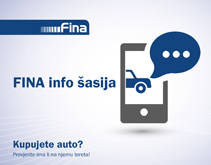 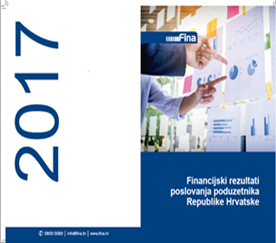 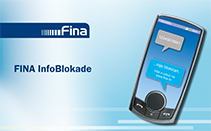 